令和4年5月東京都フェンシング協会会長  山本　耕司(公印省略)主    催	東京都フェンシング協会・世田谷区フェンシング協会後援     世田谷区･公益財団法人世田谷区スポーツ振興財団・北区協　　力　　（公社）東京都理学療法士協会4月23日（土）第29回 東京都カデ男子フルーレ個人選手権大会（北区滝野川体育館）4月24日（日）第29回 東京都カデ女子フルーレ個人選手権大会（北区滝野川体育館）6月25日（土）第55回 東京都ジュニア男子エペ個人選手権大会（北区滝野川体館）第29回 東京都カデ女子サーブル個人選手権大会（北区滝野川体育館）6月26日（日） 第55回 東京都ジュニア女子フルーレ個人選手権大会（北区赤羽体育館）7月2日（土） 第29回 東京都ジュニア男子サーブル個人選手権大会（北区滝野川体育館）7月9日（土） 第55回東京都ジュニア男子フルーレ個人選手権大会（北区滝野川体育館）7月16日（土）第23回 東京都ジュニア女子サーブル個人選手権大会（大蔵第二運動場体育館）7月17日（日）第29回 東京都カデ男子サーブル個人選手権大会（大蔵第二運動場体育館）第25回 東京都カデ女子エペ個人選手権大会（大蔵第二運動場体育館）　　　　　　　　　7月30日（土）第29回 東京都ジュニア女子エペ個人選手権大会（大蔵第二運動場体育館）7月31日（日）第29回 東京都カデ男子エペ個人選手権大会（大蔵第二運動場体育館）9月18日（日）第54回 東京都シニア男子サーブル個人選手権大会（北区滝野川体育館）10月22日(土) 第55回 東京都シニア男子フルーレ個人選手権大会（北区滝野川体育館）10月23日(日) 第55回 東京都シニア男子エペ個人戦手権大会（北区滝野川体育館）10月29日(土) 第55回 東京都シニア女子フルーレ個人選手権大会（北区滝野川体育館）10月30日（日）第29回 東京都シニア女子サーブル個人選手権大会（北区赤羽体育館サブ）」11月26日(日) 第35回 東京都シニア女子エペ個人選手権大会（大蔵第二運動場体育館）最終コール AM9:30  開始式は行わない 試合開始 AM10:00	北区滝野川体育館「4月23日（土）・24日(日)・6月25日（土）・7月2日(土)・9日（土）・9月18日（日）・10月22日（土）・23日（日）・29日（土）」開催 午前9時開館北区西ヶ原2-1-6　TEL 03-3940-1801（別添、地図参照）開場9：00駐車場はご利用出来ません。公共交通機関をご利用ください。北区赤羽体育館「6月26日（日）・10月31日（日）」開催　午前9時開館東京都北区志茂3－46－16　℡03-3901-3140世田谷区立大蔵第二運動場 「7月15日（土）・16日（日）・30日（土）・31日（日）11月26日（日）」　午前8時30分開館東京都世田谷区大蔵４－７－１   TEL ０３－３４１６－２６１１競技方法	全種目個人戦 （試合方法は出場数により決定し、当日発表します。）５位から８位で１回戦のスコアが同率の場合、準々決勝スコア（突き数）が多い方を上位とする。同じ場合はＥＤ１６の突き数、ＥＤ３２の突き数、ＥＤ６４の突き数までで多い方を上位とする。3位決定戦は行わない。	試合規則	無観客試合とする。選手、コーチ以外は体育館内に入れない。以下を除きFIE試合規則に準ずる。FIE競技規則第1編第4章　選手の用具（武器－用具－衣服）　「選手の責務ｔ20-1　選手は、自己の責任のもとに、又、危険を覚悟で武器、用具、衣服を着けてフェンシングを行う。」の競技規則および、選手は自分が加害者または被害者となるあらゆる事故に対して、責任を持たなければならない事を十分に理解して試合に挑む事。※　ルール・審判委員会2018年9月6日付け「胸部保護具他に関する規則適用について」2019年9月11日「電気サーブル用グローブに関する規定ついて」に準ずる。●ジュニアの部では３５０N以上のユニフォーム、FIE公認1600Nマスクを使用すること。選手1名につき、コーチ1名が帯同できる。コーチは事前にエントリーをお願い致します。参加資格	令和４年度日本フェンシング協会に個人登録済みの者。なお且つ、以下の通りとする。　　　　　　　　 その他、海外からの参加者は東京都フェンシング協会が認めた者に限る。ジュニアの部   2003年1月1日～2009年12月31日生まれの者 ※年齢制限厳守カデの部       2006年1月1日～2009年12月31日生まれの者 ※年齢制限厳守                  ※カデ資格の者がジュニア・シニアの部に出場すること並びにジュニア資格の者がシニアの部に出場することは可とする。※2022年12月31日時点で１３歳未満の選手は出場できない。※国内ランキング対象大会　シニア各種目、ジュニア、カデ男女フルーレは世界選手権選考会方法のポイント対象大会になります。9. 参 加 費	１人１種目  6,000円（新型コロナウイルス対策費・傷害保険料を含む）10．申込方法　　　東京都フェンシング協会Webサイトhttp//escrime.jp/より大会Webエントリーシートに必要事項を入力し、申し込むこと。参加費は銀行振込みにて申込受付開始日4月３日(月)から各種目1０日前までに参加申込団体名義で申し込むこと。※締切り後の申し込みは受け付けない。銀行口座 :みずほ銀行高田馬場支店、普通預金２０４５８１８口座名義 トウキョウトフェンシングキョウカイ　入金後、別紙「口座振込連絡票」に必要事項を記入し、下記「申込先メールアドレス」にメール送信して受付完了となります。tofencing@yahoo.co.jp  東京都フェンシング協会　宛て※　今後、新型コロナウイルスの拡散によるクラスター状況が続き、感染者が急増の場合、公共施設側からの会場使用禁止、主催者側の判断により、申し込み後に中止の決定を行う事があること、また、大会中でも新型コロナウイルスの影響により、途中で中止せざるを得ない場合もあることをご承知おき下さい。（エントリー申し込みでは中止の場合、出場費は後日、振込手数料を引いた金額5,000円を返金することをご承知おきください。）11.申込締切	4月4日（月）以降　全種目   試合日の10日前まで　但し、4月エントリー終了後　　　　　　　　5月末日まではエントリー受付は行わない。12.表彰     各種目 優勝～第３位に、賞状･メダルを贈る。5位から8位までに賞状をおくる。★ シニアの部男女各種目ともナショナル･チームの選考のランキングマッチ対象となる。ジュニアの部 　JOCジュニア・オリンピック・カップ・フェンシング大会へ各種目参加者上位８名を東京都フェンシング協会より(公社)日本フェンシング協会へ推薦します。（予定）カデの部 JOCジュニア・オリンピック・カップ・フェンシング大会へフルーレ上位８名を東京都フェンシング協会より(公社)日本フェンシング協会へ推薦します。（予定）※ランキングマッチ対象種目はシニア全種目、ジュニア、カデは男女フルーレとする。13．新型コロナウイルス感染症対策（1） 無観客試合とする。選手・コーチ以外は体育館には入場できません。（2） 大会前日までの大会健康チェックシート(検温2週間)のgoogle formでの送信提出がない選手・コーチは入場できません。https://docs.google.com/forms/d/12OYht-lDfQRfitgOCeLkp__rcO4edZM95XK0L0Nq4-M/edit（3） 会場入口での検温で 37.5 度以上の発熱がある選手・コーチは入場できません。（4） 選手・コーチは健康チェックシートにて大会前日までの検温をお願い致します。（5） 更衣室は使用人数を制限します。事前に着替えを済ませてから 来場をお勧めします。（6） 待機中の選手・コーチはマスクを着用して、他の選手・コーチとの会話を控えて下さ い。指定場所にて待機し、他選手の応援のための移動は出来ません。（7） 敗退した選手は速やかに会場より退出をお願い致します。（8） 選手は原則として競技中に発声してはいけません。マスク内に飛沫防止シールドの装着すること。使用していないことが発覚した場合、1回目イエローカード等、罰則対象となる。※飛沫防止シールドは東京都フェンシング協会より、当日、会場にて配布する。（9） 試合中、ユニフォーム、グローブで汗を拭かないこと。タオルにて汗を拭く。（10）試合終了時、ベンチの消毒をお願い致します。会場は換気のため、定期的に開放します。※新型コロナウイルス接触確認アプリ(COCOA)のインストールをお願い致します。競技方法追記〇飛沫防止ガード（マスク内側に装着）・マスクの内側装着用の飛沫防止ガードを提供しますので、試合では必ず装着して下さい。試合中付けていない事が発覚した場合、1回目イエローカード、2回目レッドカードとなります。・エリミナシォン･ディレクト試合でベンチにて試合を撮影する場合はスタンド等で固定してお願い致します。通信機器の使用禁止は選手のみならず、コーチにも及ぶものとなります。「違反と罰則の第4グループ　4.1」に該当するものとなります。以上北区滝野川体育館JR京浜東北線「上中里駅」徒歩5分東京メトロ南北線「西ヶ原駅」徒歩5分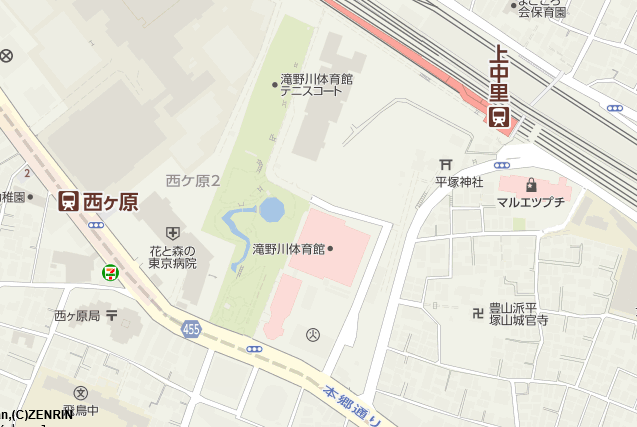 　北区赤羽体育館　東京メトロ南北線志茂駅（1番出口）徒歩7分、JR赤羽駅（南口）徒歩17分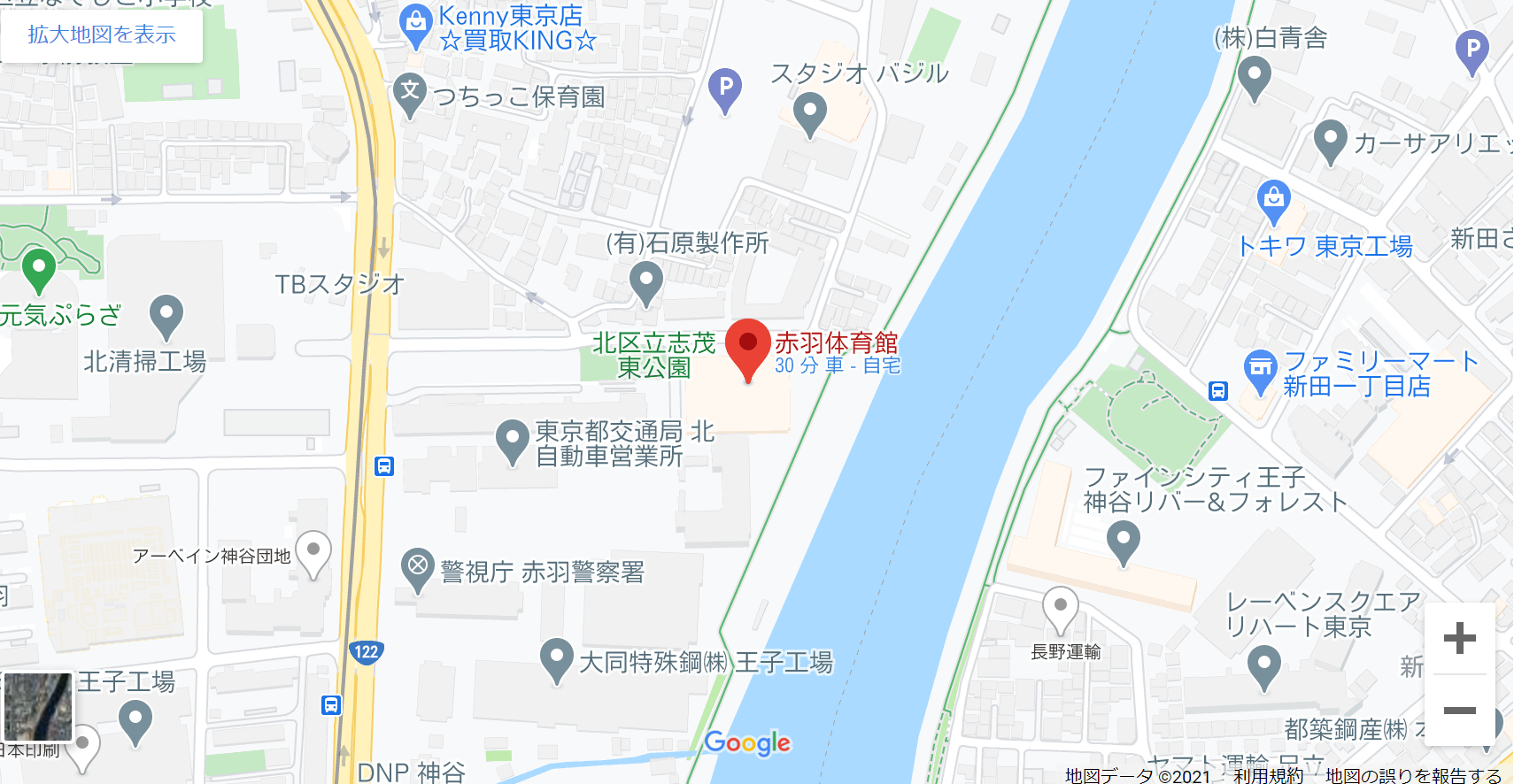 2022年度 東京都シニア・ジュニア・カデフェンシング個人選手権大会（修正）